РЕШЕНИЕОб утверждении Положения о флаге муниципального образования «Красногвардейский район»В соответствии со статьей 9 Федерального закона от 06.10.2003 г. № 131-ФЗ «Об общих принципах организации местного самоуправления в Российской Федерации», руководствуясь статьями 24, 41 Устава муниципального образования «Красногвардейский район», Совет народных депутатов муниципального образования «Красногвардейский район»РЕШИЛ:1. Утвердить Положение о флаге муниципального образования «Красногвардейский район» (приложение).2. Направить настоящее решение в Геральдический совет при Президенте Российской Федерации для проведения государственной регистрации флага муниципального образования «Красногвардейский район». 3. Опубликовать настоящее решение в газете «Дружба», а также разместить на официальном сайте администрации муниципального образования «Красногвардейский район» в сети «Интернет».4. Настоящее решение вступает в силу со дня его опубликования.Приложение к решениюСовета народных депутатов	МО «Красногвардейский район» от 20.10.2017 г. № 07ПОЛОЖЕНИЕо флаге муниципального образования «Красногвардейский район»Настоящим Положением устанавливается флаг муниципального образования «Красногвардейский район» Республики Адыгея (далее - муниципальное образование «Красногвардейский район»), его описание и порядок официального использования.1. Общие положения1.1. Флаг муниципального образования «Красногвардейский район» (далее - ФЛАГ) является официальным символом муниципального образования «Красногвардейский район».1.2. Положение о ФЛАГЕ и рисунок ФЛАГА хранятся в администрации муниципального образования «Красногвардейский район» и доступны для ознакомления всеми заинтересованными лицами.1.3. ФЛАГ подлежит внесению в Государственный геральдический регистр Российской Федерации.2. Геральдическое описание ФЛАГАПрямоугольное полотнище зеленого цвета с отношением ширины к длине 2:3, воспроизводящее в центре фигуру герба муниципального образования «Красногвардейский район» - кубок в виде дугообразного рога на подставке, у которого правая сужающаяся часть переходит в видимого до половины взнузданного серебряного обращенного вправо крылатого коня. Кубок серебряный, с золотым, дамасцированным червленью кольцом по краю, таким же, окантованным и дамасцированным червленью кольцом посередине; крылья, грива и сбруя коня золотые, дамасцированные червленью.3. Порядок воспроизведения ФЛАГА3.1. Воспроизведение ФЛАГА, независимо от его размеров, техники исполнения и назначения, должно точно соответствовать описанию, приведенному в пункте 2 настоящего Положения и рисунку, приведенному в приложении к настоящему Положению.3.2. Ответственность за искажение ФЛАГА, изменение композиции или цветов, выходящее за пределы геральдически допустимого, несет исполнитель допущенных искажений или изменений.4. Порядок официального использования ФЛАГА4.1. ФЛАГ поднят постоянно:- на зданиях органов местного самоуправления муниципального образования «Красногвардейский район»;- на зданиях официальных представительств муниципального образования «Красногвардейский район» за его пределами.4.2. ФЛАГ установлен постоянно:- в залах заседаний органов местного самоуправления муниципального образования «Красногвардейский район»;- в рабочих кабинетах главы муниципального образования «Красногвардейский район», выборных должностных лиц местного самоуправления муниципального образования «Красногвардейский район».4.3. ФЛАГ может быть:- поднят постоянно или подниматься на зданиях и территориях органов, организаций, учреждений и предприятий, находящихся в муниципальной собственности, муниципальном управлении или муниципальном подчинении, а также на зданиях и территориях органов, организаций, учреждений и предприятий, учредителем (ведущим соучредителем) которых являются муниципальное образование «Красногвардейский район», органы местного самоуправления муниципального образования «Красногвардейский район» и их структурные подразделения;- установлен постоянно в залах заседаний руководящих органов и в рабочих кабинетах руководителей органов, организаций, учреждений и предприятий, находящихся в муниципальной собственности, муниципальном управлении или муниципальном подчинении, а также органов, организаций, учреждений и предприятий, учредителем (ведущим соучредителем) которых являются муниципальное образование «Красногвардейский район», органы местного самоуправления муниципального образования «Красногвардейский район» и их структурные подразделения.ФЛАГ или его изображение может размещаться:- на транспортных средствах главы муниципального образования «Красногвардейский район», иных выборных должностных лиц местного самоуправления муниципального образования «Красногвардейский район»;- на транспортных средствах, находящихся в муниципальной собственностимуниципального образования «Красногвардейский район».4.4. ФЛАГ поднимается (устанавливается):- в дни государственных праздников - наряду с Государственным флагом Российской Федерации, Государственным флагом Республики Адыгея;- во время официальных церемоний и других торжественных мероприятий, проводимых органами местного самоуправления муниципального образования «Красногвардейский район».4.5. ФЛАГ может быть поднят (установлен) во время торжественных мероприятий, проводимых общественными объединениями, предприятиями, учреждениями и организациями независимо от форм собственности, а также во время частных и семейных торжеств и значимых событий.4.6. При использовании ФЛАГА в знак траура ФЛАГ приспускается до половины высоты флагштока (мачты). При невозможности приспустить ФЛАГ, а также если ФЛАГ установлен в помещении, к верхней части древка выше полотнища ФЛАГА крепится черная сложенная пополам и прикрепленная за место сложения лента, общая длина которой равна длине полотнища ФЛАГА, а ширина составляет не менее 1/10 от ширины полотнища ФЛАГА.4.7. При одновременном подъеме (размещении) ФЛАГА и Государственного флага Российской Федерации, ФЛАГ располагается справа от Государственного флага Российской Федерации (с точки зрения стоящего лицом к флагам).При одновременном подъеме (размещении) ФЛАГА и Государственного флага Республики Адыгея, ФЛАГ располагается справа от Государственного флага Республики Адыгея (с точки зрения стоящего лицом к флагам).При одновременном подъеме (размещении) ФЛАГА, Государственного флага Российской Федерации и Государственного флага Республики Адыгея, Государственный флаг Российской Федерации располагается в центре, Государственный флаг республики Адыгея, располагается слева от центра, а ФЛАГ - справа от центра (с точки зрения стоящего лицом к флагам).При одновременном подъеме (размещении) четного числа флагов (но более двух), Государственный флаг Российской Федерации располагается слева от центра (если стоять к флагам лицом). Справа от Государственного флага Российской Федерации располагается Государственный флаг Республики Адыгея, слева от Государственного флага Российской Федерации располагается ФЛАГ; справа от Государственного флага Республики Адыгея располагается флаг иного муниципального образования, общественного объединения либо предприятия, учреждения или организации.4.8. Размер полотнища ФЛАГА не может превышать размеры полотнищ поднятых (установленных) рядом с ним Государственного флага Российской Федерации (или иного государственного флага), Государственного флага Республики Адыгея (или флага иного субъекта Российской Федерации).ФЛАГ не может располагаться выше поднятых (установленных) рядом с ним Государственного флага Российской Федерации (или иного государственного флага), Государственного флага Республики Адыгея (или флага иного субъекта Российской Федерации).4.9. ФЛАГ или его изображение могут быть использованы в качестве элемента или геральдической основы:- флагов, вымпелов и иных подобных символов органов, организаций, учреждений и предприятий, находящихся в муниципальной собственности, муниципальном управлении или муниципальном подчинении, а также органов, организаций, учреждений и предприятий, учредителем (ведущим соучредителем) которых являются муниципальное образование «Красногвардейский район», органы местного самоуправления муниципального образования «Красногвардейский район» и их структурные подразделения;- наград муниципального образования «Красногвардейский район»;- должностных и отличительных знаков главы муниципального образования «Красногвардейский район», депутатов Совета народных депутатов муниципального образования «Красногвардейский район», выборных должностных лиц, подразделений органов местного самоуправления муниципального образования «Красногвардейский район» и их сотрудников;4.10. ФЛАГ может быть поднят (установлен) постоянно или временно:- в памятных, мемориальных и значимых местах, расположенных на территории муниципального образования «Красногвардейский район»;- в местах массовых собраний жителей муниципального образования «Красногвардейский район»;- в учреждениях дошкольного воспитания и учреждениях начального общего, основного общего и среднего общего образования.4.11. Допускается размещение ФЛАГА или его изображения на:- печатных и иных изданиях информационного, официального, научного, научно-популярного, справочного, познавательного, краеведческого, географического, путеводительного и сувенирного характера;- грамотах, приглашениях, визитных карточках главы муниципального образования «Красногвардейский район», депутатов Совета народных депутатов муниципального образования «Красногвардейский район», должностных лиц органов местного самоуправлениямуниципального образования «Красногвардейский район».4.12. Допускается использование ФЛАГА в качестве геральдической основы для изготовления знаков, эмблем, иной символики при оформлении единовременных юбилейных, памятных и зрелищных мероприятий, проводимых в муниципальном образовании «Красногвардейский район» или непосредственно связанных с муниципальным образованием «Красногвардейский район».4.13. Иные случаи использования Флага устанавливаются главой муниципального образования «Красногвардейский район».5. Ответственность за нарушение настоящего ПоложенияИспользование ФЛАГА с нарушением настоящего Положения, а также надругательство над ФЛАГОМ влечет за собой ответственность в соответствии с законодательством Российской Федерации.6. Заключительные положения6.1. Внесение в состав (рисунок) ФЛАГА каких-либо изменений или дополнений, а также элементов официальных символов Республики Адыгея допустимо лишь в соответствии с законодательством Российской Федерации и законодательством Республики Адыгея. Эти изменения должны сопровождаться пересмотром пункта 2 настоящего Положения для отражения внесенных элементов в описании.6.2. Все права на ФЛАГ принадлежат органам местного самоуправления муниципального образования «Красногвардейский район».6.3. Контроль исполнения требований настоящего Положения возлагается на администрацию муниципального образования «Красногвардейский район».Приложение к Положению о флаге муниципального образования «Красногвардейский район»Состав (рисунок) ФЛАГА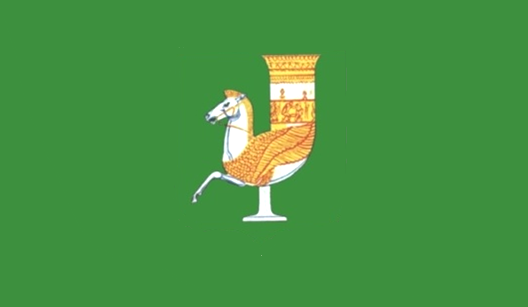 СОВЕТ НАРОДНЫХ ДЕПУТАТОВМУНИЦИПАЛЬНОГО ОБРАЗОВАНИЯ «КРАСНОГВАРДЕЙСКИЙ РАЙОН»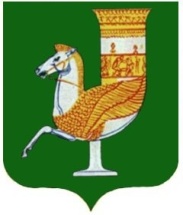 МУНИЦИПАЛЬНЭГЪЭПСЫКIЭ ЗИIЭУ «КРАСНОГВАРДЕЙСКЭРАЙОНЫМ» ИНАРОДНЭДЕПУТАТХЭМ Я СОВЕТПринято 2-й сессией Совета народныхдепутатов муниципального образования «Красногвардейский район» четвертого созыва20 октября 2017 года  №  21Председатель Совета народных депутатовмуниципального образования «Красногвардейский район»___________________ А.В. ВыставкинаГлавамуниципального образования «Красногвардейский район»__________________ А.Т. Османовс. Красногвардейское от  20.10.2017 г. № 07